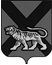 ТЕРРИТОРИАЛЬНАЯ ИЗБИРАТЕЛЬНАЯ КОМИССИЯ
ГОРОДА УССУРИЙСКАРешениеО программе проведения Дня молодогоизбирателя в Уссурийском городском округев 2016 годуВ соответствии с подпунктом «в» пункта 9 статьи 26 Федерального закона от 12 июня 2002 года № 67-ФЗ «Об основных гарантиях избирательных прав и права на участие в референдуме граждан Российской Федерации», на основании решения Избирательной комиссии Приморского края от 12 февраля 2012 года № 2222/308 «О программе проведения Дня молодого избирателя в Приморском крае в 2016 году»  в целях развития электоральной демократии, повышения правовой культуры молодых избирателей, уровня их информированности о выборах, создания условий для осознанного участия в голосовании, формирования у них гражданской ответственности, увеличения интереса молодых и будущих избирателей к вопросам управления государственными и местными делами посредством выборов территориальная избирательная комиссия города УссурийскаРЕШИЛА:1. Утвердить Программу проведения Дня молодого избирателя в Уссурийском городском округе в 2016 году (прилагается).2. Обратиться к главе Уссурийского городского округа, главе администрации Уссурийского городского округа с просьбой оказать содействие в выполнении Программы проведения Дня молодого избирателя в Уссурийском городском округе в 2016 году.Предложить участковым избирательным комиссиям принять участие в реализации Программы проведения Дня молодого избирателя в Уссурийском городском округе в 2016 году.Направить настоящее решение в управление образования и молодежной политики, управление по делам молодежи, физической культуре и спорту администрации Уссурийского городского округа.Разместить настоящее решение на официальном сайте администрации Уссурийского городского округа в разделе «Территориальная избирательная комиссия города Уссурийска» в информационно-телекоммуникационной сети «Интернет».  19.02.2016                         № 04/02О проПредседатель комиссии                                                               О.М. МихайловаСекретарь заседания                                                                              Н.А. Ферман